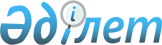 О признании утратившим силу постановления акимата района № 237 "Об утверждении схемы и Правил перевозки в общеобразовательные школы детей, проживающих в отдаленных населенных пунктах Жанибекского района" от 20 августа 2015 годаПостановление акимата Жанибекского района Западно-Казахстанской области от 19 ноября 2015 года № 294      Примечание РЦПИ.

      В тексте документа сохранена пунктуация и орфография оригинала.

      Руководствуясь Законами Республики Казахстан "Об административных процедурах", "О местном государственном управлении и самоуправлении в Республике Казахстан", "О нормативно-правовых актах" и письма Департамента юстиции Западно-Казахстанской области от 2 октября 2015 года за № 10-28515 акимат района ПОСТАНОВЛЯЕТ:

      Постановление акимата района №237 "Об утверждении схемы и Правил перевозки в общеобразовательные школы детей, проживающих в отдаленных населенных пунктах Жанибекского района" от 20 августа 2015 года признать утратившим силу.


					© 2012. РГП на ПХВ «Институт законодательства и правовой информации Республики Казахстан» Министерства юстиции Республики Казахстан
				
      Аким района

М.Мукаев
